Rock N Roll AngelChoreograaf	:	Kate Sala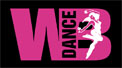 Soort Dans	:	2 wall line danceNiveau		:	IntermediateTellen 		:	48Info		:	Intro 16 tellenMuziek		:	"Rock N Roll Angel" by Jessta JamesBasic NC Step Right, Basic NC Step Left, Step Forward, Step Pivot ½ Turn, ½ Turn, Back, Together1-2&	RV grote stap opzij, LV rock gekruist achter, RV gewicht terug3-4&	LV grote stap opzij, RV rock gekruist achter, LV gewicht terug5-6&7	RV stap voor, LV stap voor, L+R ½ draai rechtsom, LV ½ rechtsom en stap achter8&	RV stap achter, LV stap naastStep Forward, Jazz Box ¼ Turn, Cross Rock, ¼ Turn, Step Spiral ¾ Turn, Basic NC Step Right1-2&3	RV stap voor, LV kruis over, RV ¼ linksom en stap achter, LV stap opzij4&5	RV rock gekruist over, LV gewicht terug, RV ¼ rechtsom en stap voor6	LV stap voor met ¾ draai rechtsom op bal voet7-8&	RV grote stap opzij, LV rock gekruist achter, RV gewicht terug [9]Basic NC Step Left, Turn ¼ Right With Sweep, Step Sweep, Cross, Unwind ¾, Rock ¼ Turn1-2&	LV grote stap opzij, RV rock gekruist achter, LV gewicht terug3-4	RV ¼ rechtsom en stap voor en sweep 	LV voor, LV stap voor en sweep RV voor5-6	RV kruis over, R+L ¾ draai linksom7&8	RV rock voor, LV gewicht terug, RV ¼ rechtsom en stap voor [6]Rock ½ Turn, Step Pivot ½ Turn Step, Triple Full Turn, Circle Full Turn On R L R L1&2	LV rock voor, RV gewicht terug, LV ½ linksom en stap voor3&4	RV stap voor, R+L ½ draai linksom, RV stap voor5&6	LV ½ rechtsom en stap achter, RV ½ rechtsom en stap voor, LV stap voor7-8&1	RV ¼ linksom en kruis over, LV ¼ linksom en loop voor, RV ¼ linksom en loop voor, LV ¼ linksom en 	loop voorSway R, L, Triple Full Turn Right, Sway L, R, Triple Full Turn Left2-3	RV stap opzij en duw heupen rechts, heupen links4&5	RV ¼ rechtsom en stap voor, LV ½ rechtsom en stap achter, RV ¼ rechtsom en stap opzij6-7	LV stap opzij en duw heupen links, heupen rechts8&1	LV ¼ linksom en stap voor, RV ½ linksom en stap achter, LV ¼ linksom en stap opzijBack Sweep, Back Sweep, Coaster Step, Step Spiral Full Turn, Prissy Walk x22-3	RV stap achter en sweep LV achter, LV stap achter en sweep RV achter4&5	RV stap achter, LV sluit, RV stap voor6	LV stap voor met hele draai rechtsom op bal voet7-8	RV stap gekruist voor, LV stap gekruist voor [6]Begin opnieuwRestart:Dans de 5e muur t/m tel 8& (1e blok) en begin opnieuw [12]